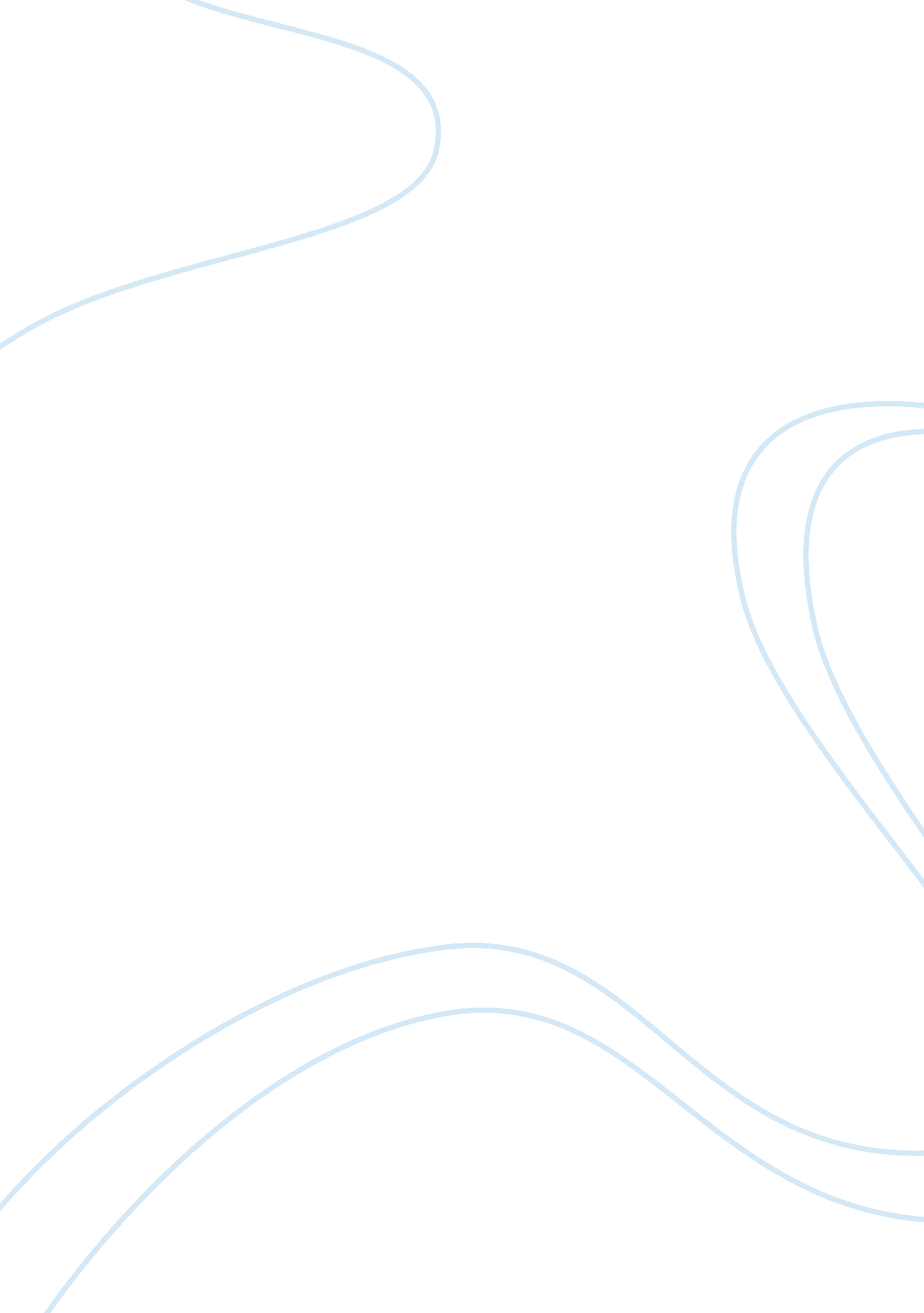 Technology likewise, computer projects, for example, powerpoint introduction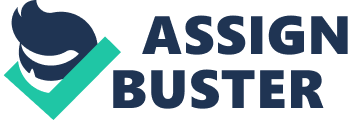 Technology today has on numerous employment. It can use on the various way and it can likewise us in school for considering. Today we have to look into about Technology on how they will influence the understudy’s execution. Technology can be seen in numerous frame, it can be in a four capacity number cruncher or in charting adding machine. This adding machine encourages us on effectively registering numerical issues. Innovation is a noteworthy impetus for expanding learning (lsernhagen, 1999). Utilizing of innovation in class can help the understudies on effortlessly comprehend the lesson. To help the understudies on enhancing their outlook, a large number of the instructor utilize intuitive introduction apparatuses, video clasps, illustrations and other varying media components. These devices enable the understudy to be effectively occupied with the lesson. As indicated by PBS Learning Media look into, 74% of instructors reviewed reacted that utilizing classroom innovation spurs understudies to learn. technology does not really supplant something but rather an expansion for learning. On account of the landing of the innovations are quickly happening the world over. Innovation is important to understudies. Innovation gives significant learning knowledge to understudies. Technology likewise gives hands-on learning openings that can be incorporated into all school curricular zones, including arithmetic, perusing, science, and social investigations and in addition other scholarly subjects. Likewise, Computer projects, for example, PowerPoint introduction permit the understudy for simpler note-taking. PC programs help the understudy with spelling and language structure, Current Technology enables the understudy to deliver spreadsheet, mixed media reports, realistic courses of events and numerous other mechanical ideas that are to a great degree hard to do before PC were imagined. Technology can be utilized as an approach to make a hands-on and important math lesson (Herron, 2010). Understudies in this day and age have nearly everything’s at the tip of their finger. They can look for data around the globe. Additionally, the utilization of Technology as an understudy can improve our mind and it can accelerate our learning process. Purpose of this examination is to discover by what means would technology be able to influence the execution of understudy in school. 